ESSAYYour full name here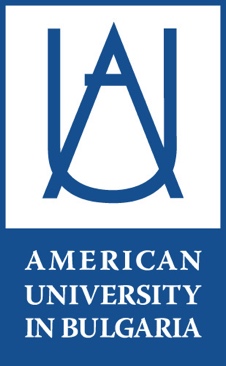 Write an essay which will help the AUBG Admissions Committee become acquainted with you, understand your motivation to attend AUBG, and determine how well you can express yourself.The essay should be on one of the two topics on the AUBG webpage, it should consist of around 650 words and will be evaluated on the basis of clarity, creativity, completeness of the response, sentence structure, paragraphing, spelling, grammar, and style. Choose your essay topic and write your essay here: